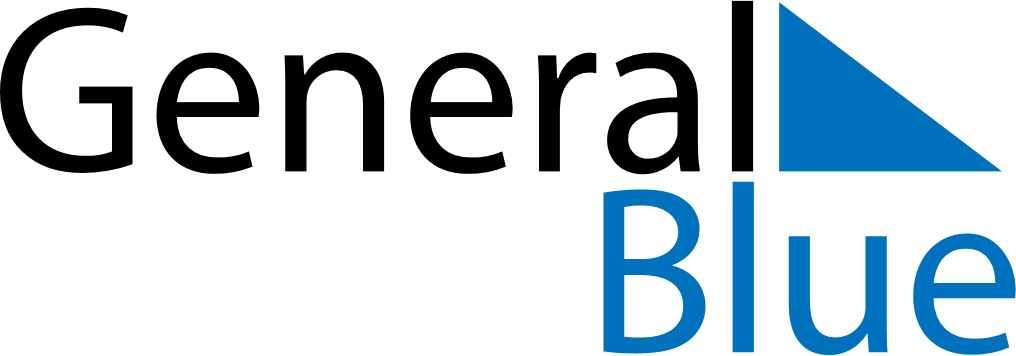 June 2024June 2024June 2024June 2024June 2024June 2024June 2024Bluffton, Indiana, United StatesBluffton, Indiana, United StatesBluffton, Indiana, United StatesBluffton, Indiana, United StatesBluffton, Indiana, United StatesBluffton, Indiana, United StatesBluffton, Indiana, United StatesSundayMondayMondayTuesdayWednesdayThursdayFridaySaturday1Sunrise: 6:11 AMSunset: 9:05 PMDaylight: 14 hours and 53 minutes.23345678Sunrise: 6:11 AMSunset: 9:06 PMDaylight: 14 hours and 55 minutes.Sunrise: 6:10 AMSunset: 9:06 PMDaylight: 14 hours and 56 minutes.Sunrise: 6:10 AMSunset: 9:06 PMDaylight: 14 hours and 56 minutes.Sunrise: 6:10 AMSunset: 9:07 PMDaylight: 14 hours and 57 minutes.Sunrise: 6:10 AMSunset: 9:08 PMDaylight: 14 hours and 58 minutes.Sunrise: 6:09 AMSunset: 9:08 PMDaylight: 14 hours and 59 minutes.Sunrise: 6:09 AMSunset: 9:09 PMDaylight: 14 hours and 59 minutes.Sunrise: 6:09 AMSunset: 9:10 PMDaylight: 15 hours and 0 minutes.910101112131415Sunrise: 6:09 AMSunset: 9:10 PMDaylight: 15 hours and 1 minute.Sunrise: 6:09 AMSunset: 9:11 PMDaylight: 15 hours and 2 minutes.Sunrise: 6:09 AMSunset: 9:11 PMDaylight: 15 hours and 2 minutes.Sunrise: 6:08 AMSunset: 9:11 PMDaylight: 15 hours and 2 minutes.Sunrise: 6:08 AMSunset: 9:12 PMDaylight: 15 hours and 3 minutes.Sunrise: 6:08 AMSunset: 9:12 PMDaylight: 15 hours and 3 minutes.Sunrise: 6:08 AMSunset: 9:13 PMDaylight: 15 hours and 4 minutes.Sunrise: 6:08 AMSunset: 9:13 PMDaylight: 15 hours and 4 minutes.1617171819202122Sunrise: 6:08 AMSunset: 9:13 PMDaylight: 15 hours and 5 minutes.Sunrise: 6:08 AMSunset: 9:14 PMDaylight: 15 hours and 5 minutes.Sunrise: 6:08 AMSunset: 9:14 PMDaylight: 15 hours and 5 minutes.Sunrise: 6:09 AMSunset: 9:14 PMDaylight: 15 hours and 5 minutes.Sunrise: 6:09 AMSunset: 9:14 PMDaylight: 15 hours and 5 minutes.Sunrise: 6:09 AMSunset: 9:15 PMDaylight: 15 hours and 5 minutes.Sunrise: 6:09 AMSunset: 9:15 PMDaylight: 15 hours and 5 minutes.Sunrise: 6:09 AMSunset: 9:15 PMDaylight: 15 hours and 5 minutes.2324242526272829Sunrise: 6:10 AMSunset: 9:15 PMDaylight: 15 hours and 5 minutes.Sunrise: 6:10 AMSunset: 9:15 PMDaylight: 15 hours and 5 minutes.Sunrise: 6:10 AMSunset: 9:15 PMDaylight: 15 hours and 5 minutes.Sunrise: 6:10 AMSunset: 9:15 PMDaylight: 15 hours and 5 minutes.Sunrise: 6:11 AMSunset: 9:16 PMDaylight: 15 hours and 4 minutes.Sunrise: 6:11 AMSunset: 9:16 PMDaylight: 15 hours and 4 minutes.Sunrise: 6:11 AMSunset: 9:16 PMDaylight: 15 hours and 4 minutes.Sunrise: 6:12 AMSunset: 9:16 PMDaylight: 15 hours and 3 minutes.30Sunrise: 6:12 AMSunset: 9:16 PMDaylight: 15 hours and 3 minutes.